CENTROPOL ENERGY, a. s., Vaníčkova 1594/1, 400 01 Ústí nad Labem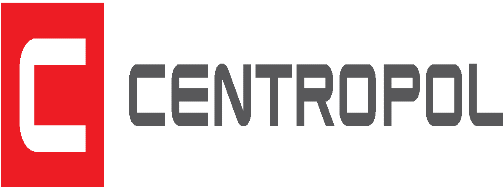  Tel.: +420 478 575 555 /  Fax: +420 475 210 080 / E-mail: obchod@centropol.cz / www.centropol.czIČ: 25458302 / DIČ: CZ25458302 / Společnost vedená u rejstříkového soudu v Ústí nad Labem, spisová značka B 1457Příloha č. 1: Seznamy odběrných míst Smlouvy o poskytování služebPříloha č. 1: Seznamy odběrných míst Smlouvy o poskytování služebPříloha č. 1: Seznamy odběrných míst Smlouvy o poskytování služebobchodní firma
název:Střední odborná škola energetická a stavební, Obchodní akademie a Střední zdravotnická škola, p.o.Střední odborná škola energetická a stavební, Obchodní akademie a Střední zdravotnická škola, p.o.Střední odborná škola energetická a stavební, Obchodní akademie a Střední zdravotnická škola, p.o.Střední odborná škola energetická a stavební, Obchodní akademie a Střední zdravotnická škola, p.o.Střední odborná škola energetická a stavební, Obchodní akademie a Střední zdravotnická škola, p.o.IČ4132464141324641specifikace odběrného místaEANuliceč.p.č.or.obecPSČdistribuční sazbajistič
Apočet 
fázíroční spotřeba v kWhroční spotřeba v kWhsoučasný stavsoučasný stavČíslo FA jednotkyČíslo FA skupinypoznámkaEANuliceč.p.č.or.obecPSČdistribuční sazbajistič
Apočet 
fázíVTNTdodavatelsmlouva doČíslo FA jednotkyČíslo FA skupinypoznámka1859182412420049120Na Moráni4803Chomutov43011C03d1323296002859182412420051130Na Moráni4803Chomutov43011C03d63321003859182412420052144Na Moráni4803Chomutov43011C03d100310700